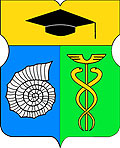 АППАРАТ СОВЕТА ДЕПУТАТОВ МУНИЦИПАЛЬНОГО ОКРУГА АКАДЕМИЧЕСКИЙПОСТАНОВЛЕНИЕ_______________ № _____________Об утверждении Положения об участии в мероприятиях по профилактике терроризма и экстремизма, а также по минимизации и (или) ликвидации последствий проявлений терроризма и экстремизма на территории муниципального округа Академический, организуемых федеральными органами исполнительной власти и (или) органами исполнительной власти города МосквыВ соответствии с Федеральным законом Российской Федерации от 6 октября 2003 года № 131-ФЗ «Об общих принципах организации местного самоуправления в Российской Федерации», Федеральным законом Российской Федерации от 25 июля 2002 года № 114-ФЗ «О противодействии экстремисткой деятельности», Федеральным законом Российской Федерации от 6 марта 2006 года № 35-ФЗ «О противодействии терроризму», Указом Президента Российской Федерации от 15 февраля 2006 года № 116 «О мерах по противодействию терроризму», Указом Президента Российской Федерации от 26 декабря 2015 года № 664 «О мерах по совершенствованию государственного управления в области противодействия терроризму», Указом Президента Российской Федерации от 31 декабря 2015 года № 683 «О Стратегии национальной безопасности Российской Федерации», Указом Президента Российской Федерации от 29 мая 2020 года № 344 «Об утверждении Стратегии противодействия экстремизму в Российской Федерации до 2025 года», постановлением Правительства Москвы от 06 июня 2016 года № 312-ПП «О Стратегии национальной политики города Москвы на период до 2025 года», подпунктом «к» пункта 19 части 1 статьи 8 Закона города Москвы от 6 ноября 2002 года № 56 «Об организации местного самоуправления в городе Москве», Уставом муниципального округа Академический, ПОСТАНОВЛЯЕТ:Утвердить Положение об участии в мероприятиях по профилактике терроризма и экстремизма, а также по минимизации и (или) ликвидации последствий проявлений терроризма и экстремизма на территории муниципального округа Академический, организуемых федеральными органами исполнительной власти и (или) органами исполнительной власти города Москвы (Приложение).Опубликовать настоящее постановление в бюллетене «Московский муниципальный вестник» и на официальном сайте муниципального округа Академический www.moacadem.ru. Настоящее постановление вступает в силу со дня его официального опубликования. 4. Контроль за исполнением настоящего постановления возложит на главу муниципального округа Академический Ртищеву И.А.Глава муниципального округа Академический                                                                             Ртищева И.А.  Приложение к постановлению Совета депутатов  муниципального округа Академический от___________ 2023 года №_____Положениеоб участии в мероприятиях по профилактике терроризма и экстремизма, а также по минимизации и (или) ликвидации последствий проявлении терроризма и экстремизма на территории муниципального округа Академический, организуемых федеральными органами исполнительной власти и (или) органами исполнительной власти города Москвы1.1. Настоящее Положение разработано в соответствии с Федеральным законом Российской Федерации от 6 октября 2003 года № 131-ФЗ «Об общих принципах организации местного самоуправления в Российской Федерации», Федеральным законом Российской Федерации от 25 июля 2002 года № 114-ФЗ «О противодействии экстремисткой деятельности», Федеральным законом Российской Федерации от 6 марта 2006 года № 35-ФЗ «О противодействии терроризму», Указом Президента Российской Федерации от 15 февраля 2006 года № 116 «О мерах по противодействию терроризму», Указом Президента Российской Федерации от 26 декабря 2015 года № 664 «О мерах по совершенствованию государственного управления в области противодействия терроризму», Указом Президента Российской Федерации от 31 декабря 2015 года № 683 «О Стратегии национальной безопасности Российской Федерации», Указом Президента Российской Федерации от 29 мая 2020 года № 344 «Об утверждении Стратегии противодействия экстремизму в Российской Федерации до 2025 года», Постановлением Правительства Москвы от 06 июня 2016 года № 312-ПП «О Стратегии национальной политики города Москвы на период до 2025 года», подпунктом «к» пункта 19 части 1 статьи 8 Закона города Москвы от 6 ноября 2002 года № 56 «Об организации местного самоуправления в городе Москве», Уставом муниципального округа Академический и определяет участие аппарата Совета депутатов муниципального округа Академический (далее - аппарат Совета депутатов) в мероприятиях по профилактике терроризма и экстремизма, а также по минимизации и (или) ликвидации последствий проявлений терроризма и экстремизма на территории муниципального округа Академический (далее - муниципального округа), организуемых федеральными органами исполнительной власти и (или) органами исполнительной власти города Москвы (далее - профилактика терроризма и экстремизма).1.2. Участвуя в профилактике терроризма и экстремизма, глава муниципального округа Академический, депутаты Совета депутатов (по согласованию), аппарат Совета депутатов взаимодействуют с федеральными органами исполнительной власти и (или) органами исполнительной власти города Москвы, органами местного самоуправления муниципального округа, юридическими и физическими лицами.2. Основные цели и задачи участия в профилактике терроризма и экстремизма2.1. Основными целями участия в профилактике экстремизма и терроризма являются:1) повышение уровня безопасности жизнедеятельности населения муниципального округа;2) противодействие терроризму и экстремизму, а также (или) ликвидации последствий проявлений терроризма и территории муниципального округа;3) обеспечение защиты общества от экстремизма и терроризма, уменьшение проявлений экстремизма;4) недопущение дискриминации по признаку национальной принадлежности;5) выполнение требований к антитеррористической защищенности объектов.2.2. Основными задачами участия в профилактике экстремизма и терроризма являются:1) взаимодействие с федеральными органами исполнительной власти и (или) органами исполнительной власти города Москвы по профилактике терроризма и экстремизма;2) выявление и устранение негативных признаков, способствующих возможному проявлению терроризма и экстремизма, влияющих на социальное и культурное развитие муниципального округа;3) формирование в муниципальном округе позитивных ценностей и установок на уважение, принятие и понимание богатого многообразия культур народов, их традиций и этнических ценностей;4) формирование в молодежной среде мировоззрения и духовно-нравственной атмосферы этнокультурного взаимоуважения, основанных на принципах уважения прав и свобод человека, стремления к межэтническому миру и согласию, готовности к диалогу;5) проведение информационной работы с населением, направленной на предупреждение террористической и экстремистской деятельности, повышение бдительности, уровня правовой осведомленности и правовой культуры граждан;6) усиление мер безопасности граждан в период проведения массовых мероприятий на территории муниципального округа;7) взаимодействие с общественными объединениями по вопросам профилактики терроризма и экстремизма, а также по минимизации (или) ликвидации последствий проявлений терроризма и экстремизма на территории муниципального округа;8) взаимодействие с правоохранительными органами, органами прокуратуры при реализации мероприятий по участию в профилактике экстремизма и терроризма;9) повышение уровня межведомственного взаимодействия по профилактике терроризма и экстремизма.3. Виды и формы участия в профилактике терроризма и экстремизма3.1 Участие в профилактике терроризма и экстремизма может представлять собой следующие виды:1) участие в мероприятиях по профилактике терроризма и экстремизма, а также по минимизации и (или) ликвидации последствий проявлений терроризма и экстремизма на территории муниципального округа, организуемых федеральными органами исполнительной власти и (или) органами исполнительной власти города Москвы;2) организация и проведение местных праздничных и иных зрелищных мероприятий, мероприятий по военно-патриотическому воспитанию граждан;3) участие в организации работы общественных пунктов охраны порядка и их советов;4) распространение информации, направленной на предупреждение террористической и экстремистской деятельности, повышение бдительности, уровня правовой осведомленности и правовой культуры граждан.5) обеспечение безопасности и антитеррористической защищенности объектов;6) взаимодействие с общественными объединениями по вопросам профилактики терроризма и экстремизма, а также по минимизации и (или) ликвидации последствий проявлений терроризма и экстремизма на территории муниципального округа;7) взаимодействие с правоохранительными органами, органами прокуратуры при реализации мероприятий по участию в профилактике экстремизма и терроризма может осуществляться в следующих формах.3.2. Участие в профилактике терроризма и экстремизма может быть организовано в следующих формах:3.2.1. в формах мероприятий по профилактике терроризма и экстремизма, а также по минимизации и (или) ликвидации последствий проявлений терроризма и экстремизма на территории муниципального округа, организуемых федеральными органами исполнительной власти и (или) органами исполнительной власти города Москвы, органами местного самоуправления муниципального округа, в том числе:1) участие в комиссиях, рабочих группах, создаваемых федеральными органами исполнительной власти и (или) органами исполнительной власти города Москвы;2) участие в профилактических мероприятиях комиссии по делам несовершеннолетних и защите их прав района Академический города Москвы противоэкстремистской направленности.3.2.2. в формах организации и проведения местных праздничных и иных зрелищных мероприятий, мероприятий по военно-патриотическому воспитанию граждан, определенных Положением о порядке установления местных праздников, организации и проведения местных праздничных и иных зрелищных мероприятий в муниципальном округе Академический, мероприятий по военно-патриотическому воспитанию граждан Российской Федерации, проживающих на территории муниципального округа Академический, участия в организации и проведении городских праздничных и иных зрелищных мероприятий 3.2.3. в формах участия в организации работы общественных пунктов охраны порядка и их советов по взаимодействию формирования общественных пунктов охраны порядка и их советов представителями органов местного самоуправления в рамках осуществления их деятельности.3.2.4. в формах распространения информации, направленной на предупреждение террористической и экстремистской деятельности, повышение бдительности, уровня правовой осведомленности и правовой культуры граждан:1) организация и проведение семинаров, круглых столов, бесед, лекций и др.2) распространение полиграфической продукции (книг, брошюр, блокнотов, альбомов, сборников, буклетов, грамот, дипломов, благодарственных писем, пригласительных билетов, листовок, открыток, плакатов, календарей);3) распространение видеоматериалов, аудиоматериалов и мультимедийной продукции;4) размещение баннеров, стендов;5) размещение информации на официальном сайте муниципального округа, социальных сетях, мессенджерах.3.2.5. в форме выполнения требований в обеспечении безопасности и антитеррористической защищенности объектов.3.2.6. в формах взаимодействия с общественными объединениями по вопросам профилактики терроризма и экстремизма, а также по минимизации и (или) ликвидации последствий проявлений терроризма и экстремизма на территории муниципального округа:1) информационный обмен по вопросам профилактики терроризма и экстремизма, а также по минимизации и (или) ликвидации последствий проявлений терроризма и экстремизма на территории муниципального округа;2) привлечение представителей общественных объединений к участию в семинарах, круглых столах, беседах, лекциях и др. по вопросам профилактики терроризма и экстремизма, а также по минимизации и (или) ликвидации 4.Порядок участия в профилактике терроризма и экстремизма4.1. Участие в профилактике терроризма и экстремизма осуществляется основании Плана мероприятий по участию в профилактике терроризма и экстремизма на соответствующий год, утверждаемого постановлением аппарата Совета депутатов муниципального округа Академический (далее — План). План размещается в информационно-телекоммуникационной сети Интернет в соответствии с законодательством об обеспечении доступа к информации о деятельности государственных органов и органов местного самоуправления.4.2. Организация участия в мероприятиях по профилактике терроризма и экстремизма, а также по минимизации и (или) ликвидации последствий проявлений терроризма и экстремизма на территории муниципального округа, организуемых федеральными органами исполнительной власти и (или) органами исполнительной власти города Москвы осуществляется в зависимости от форм мероприятий по профилактике терроризма и экстремизма, а также по минимизации и (или) ликвидации последствий проявлений терроризма и экстремизма на территории муниципального округа, организуемых федеральными органами исполнительной власти и (или) органами исполнительной власти города Москвы.4.3. Организация и проведение местных праздничных и иных зрелищных мероприятий, мероприятий по ’военно-патриотическому воспитанию граждан осуществляется в соответствии с положением о порядке установления местных праздников, организации и проведения местных праздничных и иных зрелищных мероприятий в муниципальном округе Академический, мероприятий по военно-патриотическому воспитанию граждан Российской Федерации, проживающих на территории муниципального округа Академический, участия в организации и проведении городских праздничных и иных зрелищных мероприятий 4.4. Участие в организации работы общественных пунктов охраны порядка и их советов осуществляется в соответствии с поступившими предложениями общественных пунктов охраны порядка и их советов; 4.5. Организация лекций и разработка проведение семинаров, круглых столов, бесед, направленных на предупреждение террористической и экстремистской деятельности, уровня правовой осведомленности и правовой культуры граждан;  4.6. Изготовление полиграфической продукции (книг, брошюр, блокнотов, альбомов, сборников, буклетов, грамот, дипломов, благодарственных писем, пригласительных билетов, листовок, открыток, плакатов, календарей), баннеров, — стендов, видеоматериалов, аудиоматериалов и мультимедийной продукции с информацией, направленной на предупреждение террористической и экстремистской деятельности, повышение бдительности, уровня правовой осведомленности и правовой культуры граждан, а также их распространение может осуществляться аппаратом Совета депутатов, либо с привлечением на договорной (контрактной) основе организациями различной формы собственности, индивидуальными предпринимателями в соответствии с действующим законодательством. 4.7. Обеспечение безопасности и антитеррористической защищенности объектов осуществляется в соответствии с требованиями обеспечения безопасности и антитеррористической защищенности объектов. 4.8. Взаимодействие с общественными объединениями по вопросам профилактики терроризма и экстремизма, а также по минимизации и (или) ликвидации последствий проявлений терроризма и экстремизма на территории муниципального округа осуществляется в соответствии с поступившими предложениями общественных объединений, программами семинаров, круглых столов, бесед, лекций и др.; 4.9 Взаимодействие главы муниципального округа, депутатов Совета депутатов, аппарата Совета депутатов с правоохранительными органами, органами прокуратуры при реализации мероприятий по участию в профилактике экстремизма и терроризма осуществляется в соответствии с поступившими предложениями, проводимыми мероприятиями правоохранительных органов, органов прокуратуры по профилактике экстремизма и терроризма.5. Финансовое обеспечение мероприятий по участию в профилактике экстремизма и терроризма 5.1. Финансовое обеспечение участия в профилактике терроризма и экстремизма осуществляется за счет средств, предусмотренных в бюджете муниципального округа на очередной финансовый год.